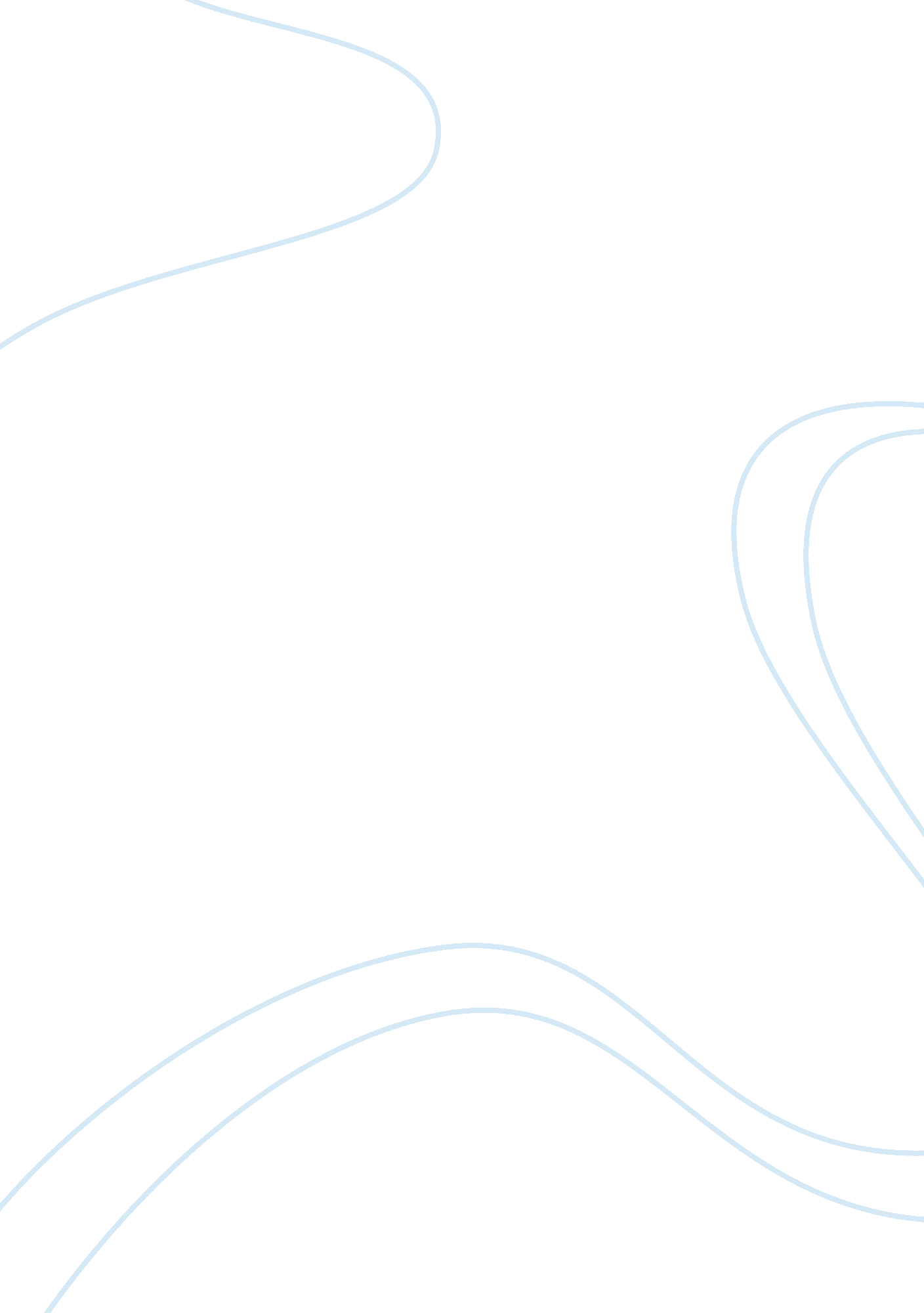 Cole beasley: biography and career of an american football wide receiverLiterature, Biography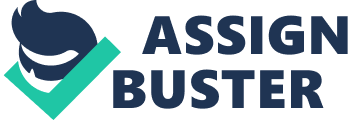 Cole Beasley is an NFL star who plays for The Dallas Cowboys as a wide receiver. There are some players in the NFL that from the time they began, almost everyone wagered on them to succeed, and there are others that not too many would have bet on – Cole Beasley is in the second class. Against all odds, however, the NFL star who plays as a wide receiver has been able to rise since making his debut in 2012 to make his mark as an integral part of his team. The birth name of the NFL player is Cole Dickson Beasley. He was born on the 26th of April, 1989 to Mike and Danette Beasley at Texas Houston, United States of America. Cole Beasley is a Caucasian and has a brother called Shayne Beasley, Not much detail other than this has been released about his family. For his education, Cole Beasley attended the Little Elm High School where he became the star player of the school football team. Cole Beasley’s ended his Little Elm High School career with the following statistics: He had a total of 1, 184-yard rushes, 1570 caught passes, and great 12 touchdowns and picked off 3 passes along his defensive line. He saw the team to a wonderful outing at the UIL- 4A playoff. Playing as a quarterback, Cole was an indispensable team player as he was highly prolific in the ball. As such, he attracted the attention of a number of colleges including the Southern Methodist University which offered him a scholarship. While at the Southern Methodist University, Cole Beasley developed himself into a wide receiver, he had a good start as a fresh year student, he participated in about eleven games, he recorded forty-two passing receptions for 366 yards rushes and he had 3 touchdowns which were a good way to start. His second year was no exception to his talent, as he made a total of 40 catches across 493 rushing yards and 3 touchdowns, all in 7 games and his team later won the 2009 Hawaii Bowl. In his last year at Southern Methodist University, Cole recorded 86 pass receptions, in 1, 040 rushing yards and 2 touchdowns thus wrapping a wonderful career at his College. After College, Cole sought to build a professional career in NFL, by attending the preseason training where he was picked by the Dallas Cowboys as their undrafted free agent in 2012 making their 53 man squad roster. In his first season with the team, he had 15 catches for 98 rushing yards in all the 10 games he participated in but however, had no touchdown. In 2013 and 2014 NFL seasons, Beasley had an outstanding target catches and runs thanks to his great route runnings and the teamwork, he was able to score his first ever touchdown pass which he caught from Tony Romo, on the 3rd October 2013 against the Denver Broncos. He ended both 2013 and 2014 seasons with 39 pass receptions, for 368 yards rushes, with 2 touchdowns and 4 touchdowns, in 63 rushing yards with 37 pass receptions respectively. he also emerged as the 4th on his team in 2014. By 2015, 3rd of March precisely, his contract was renewed for another 4 years estimated as $13. 6 million. He also got more play time on the pitch due to the injury time out of his team player Dez Bryant and made good use of it to record 52 pass receptions, for 537-yard rushes and enjoyed 5 touchdowns. He was rated 2nd on the team after that 2015 season. Beasley again did not disappoint in 2016, as he was recorded as the 2nd NFL wide receiver with 75 catches, for 833-yard rushes and 5 touchdowns. Although, the team crashed out early in 2017 season, butted out of the preseason by the Seahawks with the score difference of 10 points. Though our darling Beasley was able to record his 6 targets, for 30 yard rushes before their unfortunate loss and eventually got consoled the next day with the arrival of his second son Everett. The 2018 season has just started, and is looking good, Cole has been able to record 9 catches for 86 rushing yards already. We hope he has more play time and records more touchdowns as well, we can only wish him and his team a wonderful outing this season. The handsome wide receiver has indeed scored a fortune with his net worth said to be over $14 million this 2018 with an annual salary a little above $3, 500, 000 which his talent and skill on the field has brought to him. He also has other sources of income – like endorsement deals etc. 